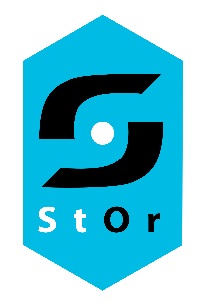 Forslagsark Studentparlamentet ved UiSDitt navn: _____________________________	Liste: ______________________________Saksnummer: Sakstittel:Kapittel/LinjenummerEndringsforslagTilleggsforslagStrykningsforslagSett kryss Endrings-, tilleggs- eller strykningsforslagetEndrings-, tilleggs- eller strykningsforslagetEndrings-, tilleggs- eller strykningsforslagetEndrings-, tilleggs- eller strykningsforslagetSkriv her hva du ønsker å endre, stryke eller legge til Ny tekstNy tekstNy tekstNy tekstSkriv inn ny tekst her 